ПОСТАНОВЛЕНИЕ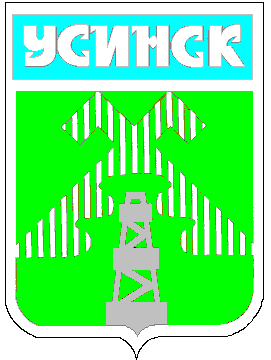 АДМИНИСТРАЦИИ МУНИЦИПАЛЬНОГО ОКРУГА «УСИНСК» РЕСПУБЛИКИ КОМИКОМИ РЕСПУБЛИКАСА «УСИНСК» МУНИЦИПАЛЬНÖЙ КЫТШЫН АДМИНИСТРАЦИЯЛÖНШУÖМ	4 июня 2024 года		№ 994Об утверждении Порядка проведения оценки регулирующего воздействия проектов нормативных правовых актов муниципального округа «Усинск» Республики Коми, экспертизы нормативных правовых актов муниципального округа «Усинск» Республики КомиВ соответствии с Федеральным законом от 6 октября 2003 года 
№ 131-ФЗ «Об общих принципах организации местного самоуправления в Российской Федерации», Законом Республики Коми от 24 июня 2014 года 
№ 74-РЗ «О некоторых вопросах оценки регулирующего воздействия проектов муниципальных нормативных правовых актов и экспертизы муниципальных нормативных правовых актов», постановлением Правительства Республики Коми от 18 марта 2016 года № 136 «Об оценке регулирующего воздействия проектов нормативных правовых актов Республики Коми, экспертизе нормативных правовых актов Республики Коми и признании утратившими силу отдельных постановлений Правительства Республики Коми», руководствуясь статьей 9 Устава муниципального округа «Усинск» Республики Коми, администрация муниципального округа «Усинск» Республики КомиП О С Т А Н О В Л Я Е Т:Утвердить Порядок проведения оценки регулирующего воздействия проектов нормативных правовых актов муниципального округа «Усинск» Республики Коми, экспертизы нормативных правовых актов муниципального округа «Усинск» Республики Коми согласно приложению.Определить управление экономического развития, прогнозирования и инвестиционной политики администрации муниципального округа «Усинск» Республики Коми уполномоченным органом:1) по координации деятельности, информационно-методическому обеспечению структурных подразделений, отраслевых (функциональных) органов администрации округа «Усинск» Республики Коми по вопросам проведения оценки регулирующего воздействия проектов нормативных правовых актов муниципального округа «Усинск» Республики Коми, устанавливающих новые или изменяющих ранее предусмотренные нормативными правовыми актами муниципального округа «Усинск» Республики Коми обязательные требования для субъектов предпринимательской и иной экономической деятельности, обязанности для субъектов инвестиционной деятельности (далее  оценка регулирующего воздействия), экспертизы нормативных правовых актов муниципального округа «Усинск» Республики Коми, затрагивающих вопросы осуществления предпринимательской и иной экономической деятельности (далее  экспертиза муниципальных нормативных правовых актов);2) по подготовке заключений по проведенной структурными подразделениями, отраслевыми (функциональными) органами администрации муниципального округа «Усинск» Республики Коми, муниципальными казенными учреждениями оценке регулирующего воздействия на проекты нормативных правовых актов муниципального округа «Усинск» Республики Коми, устанавливающих новые или изменяющих ранее предусмотренные нормативными правовыми актами муниципального округа «Усинск» Республики Коми обязательные требования для субъектов предпринимательской и иной экономической деятельности, обязанности для субъектов инвестиционной деятельности;3) по проведению экспертизы нормативных правовых актов муниципального округа «Усинск» Республики Коми, затрагивающих вопросы осуществления предпринимательской и иной экономической деятельности.3.	Руководителям структурных подразделений, отраслевых (функциональных) органов администрации муниципального округа «Усинск Республики Коми, муниципальных казенных учреждений обеспечить проведение оценки регулирующего воздействия и экспертизы муниципальных нормативных правовых актов в соответствии с Порядком, утвержденным настоящим постановлением.4.	Отменить постановление администрации муниципального образования городского округа «Усинск» от 8 февраля 2022 года № 192 «Об утверждении Порядка проведения оценки регулирующего воздействия проектов нормативных правовых актов муниципального образования городского округа «Усинск», экспертизы нормативных правовых актов муниципального образования городского округа «Усинск».5.	Муниципальному центру управления администрации опубликовать настоящее постановление в средствах массовой информации.6.	Общему отделу разместить настоящее постановление на официальном сайте администрации муниципального округа «Усинск» Республики Коми.7.	Контроль за исполнением настоящего постановления оставляю за собой.8.	Настоящее постановление вступает в силу со дня его официального опубликования.Глава округа «Усинск»                                                                           Н.З. ТакаевУТВЕРЖДЕНпостановлением администрацииокруга «Усинск»от 4 июня 2024 года № 994 (приложение)ПОРЯДОКпроведения оценки регулирующего воздействия проектов нормативных правовых актов муниципального округа «Усинск» Республики Коми, экспертизы нормативных правовых актов муниципального округа «Усинск» Республики КомиI. Общие положенияНастоящий Порядок разработан в соответствии с Федеральным законом от 6 октября 2003 года № 131-ФЗ «Об общих принципах организации местного самоуправления в Российской Федерации», Законом Республики Коми от 24 июня 2014 года № 74-РЗ «О некоторых вопросах оценки регулирующего воздействия проектов муниципальных нормативных правовых актов и экспертизы муниципальных правовых актов» и определяет порядок проведения оценки регулирующего воздействия проектов нормативных правовых актов муниципального образования городского округа «Усинск» (далее  Порядок):а) 	устанавливающих новые или изменяющих ранее предусмотренные нормативными правовыми актами муниципального округа «Усинск» Республики Коми обязательные требования, связанные с осуществлением предпринимательской и иной экономической деятельности, оценка соблюдения которых осуществляется в рамках муниципального контроля (надзора), привлечения к административной ответственности, предоставления лицензий и иных разрешений, аккредитации, оценки соответствия продукции, иных форм оценок и экспертиз;б) 	устанавливающих новые или изменяющих ранее предусмотренные муниципальными нормативными правовыми актами обязанности и запреты для субъектов предпринимательской и иной экономической деятельности;в) 	устанавливающих или изменяющих ответственность за нарушение муниципальных нормативных правовых актов, затрагивающих вопросы осуществления предпринимательской и иной экономической деятельности.2. 	Проекты муниципальных нормативных правовых актов, устанавливающих новые или изменяющих ранее предусмотренные муниципальными нормативными правовыми актами обязанности и запреты для субъектов предпринимательской и иной экономической деятельности, а также устанавливающих или изменяющих ранее установленную ответственность за нарушение муниципальных нормативных правовых актов, затрагивающих вопросы осуществления предпринимательской и иной экономической деятельности, подлежат оценке регулирующего воздействия, за исключением:проектов решений Совета муниципального округа «Усинск», устанавливающих, изменяющих, приостанавливающих, отменяющих местные налоги и сборы;проектов решений Совета муниципального округа «Усинск», регулирующих бюджетные правоотношения;проектов нормативных правовых актов муниципального округа «Усинск» Республики Коми, разработанных в целях ликвидации чрезвычайных ситуаций природного и техногенного характера на период действия режимов чрезвычайных ситуаций.3. 	Оценка регулирующего воздействия проектов муниципальных нормативных правовых актов проводится в целях выявления положений, вводящих избыточные обязанности, запреты и ограничения для субъектов предпринимательской и иной экономической деятельности или способствующих их введению, а также положений, способствующих возникновению необоснованных расходов субъектов предпринимательской и иной экономической деятельности, а также бюджета муниципального округа «Усинск» Республики Коми.4. 	Оценка регулирующего воздействия проекта муниципального нормативного правового акта проводится с учетом степени регулирующего воздействия положений, содержащихся в подготовленном органом-разработчиком проекте муниципального нормативного правового акта:а) 	высокая степень регулирующего воздействия  проект муниципального нормативного правового акта содержит положения, устанавливающие новые обязательные требования, обязанности и запреты для субъектов предпринимательской и иной экономической деятельности, а также устанавливающие ответственность за нарушение муниципальных правовых актов, затрагивающих вопросы осуществления предпринимательской и иной экономической деятельности;б) 	средняя степень регулирующего воздействия  проект муниципального нормативного правового акта содержит положения, изменяющие обязательные требования, обязанности и запреты для субъектов предпринимательской и иной экономической деятельности, а также изменяющие ранее установленную ответственность за нарушение муниципальных правовых актов, затрагивающих вопросы осуществления предпринимательской и иной экономической деятельности.4.1.Проекты актов, определяющих, изменяющих порядок оказания финансовой и имущественной поддержки юридическим лицам, индивидуальным предпринимателям, пострадавшим от введения ограничительных мер со стороны иностранных государств, подлежащие оценке регулирующего воздействия в соответствии с пунктом 1 настоящего Порядка, подлежат оценке регулирующего воздействия, проводимой в упрощенном порядке в соответствии с разделом VI настоящего Порядка.II. Процедура проведения оценки регулирующего воздействия5. 	Процедура проведения оценки регулирующего воздействия проекта муниципального нормативного правового акта состоит из следующих этапов:1) 	разработка проекта муниципального нормативного правового акта, составление сводного отчета о проведении оценки регулирующего воздействия (далее  сводный отчет) и его общественное обсуждение;2) 	подготовка уполномоченным органом заключения об оценке регулирующего воздействия проекта муниципального нормативного правового акта (далее  заключение).6. 	Разработчик подготавливает проект муниципального нормативного правового акта в порядке, установленном инструкцией по делопроизводству, и сводный отчет по форме согласно приложению 1 к настоящему Порядку.7. 	В целях учета мнения общественности разработчик проводит общественные обсуждения с гражданами и организациями, в том числе представляющими интересы предпринимательского сообщества на территории муниципального округа «Усинск».7.1.Разработчик после принятия решения о подготовке проекта акта размещает уведомление на интернет-портале для общественного обсуждения нормативных правовых актов Республики Коми и их проектов http://pravo.rkomi.ru (далее  единый ресурс) и в течение одного рабочего дня со дня размещения уведомления предоставляет полную ссылку на сетевой адрес интернет-страницы, где размещено уведомление (далее  ссылка на уведомление) в уполномоченный орган.7.2.Уведомление содержит:а) 	сведения о разработчике проекта муниципального нормативного правового акта;б) 	описание проблемы, на решение которой направлен предлагаемый способ регулирования;в) 	обоснование необходимости подготовки проекта муниципального нормативного правового акта;г) 	круг лиц, на которых будет распространяться регулирование, а также сведения о необходимости или отсутствии необходимости установления переходного периода;д) 	срок общественного обсуждения проекта муниципального нормативного правового акта;е) 	срок, в течение которого разработчиком принимаются предложения и способы их представления;ж) 	иную информацию, относящуюся, по мнению разработчика, к сведениям о подготовке проекта муниципального нормативного правового акта.К уведомлению прилагаются:текст проекта муниципального нормативного правового акта и сводный отчет;перечень вопросов для участников общественных обсуждений.Перечень вопросов по проекту муниципального нормативного правового акта составляется разработчиком исходя из специфики проекта муниципального нормативного правового акта. Примерный перечень вопросов представлен в приложении 3 к настоящему Порядку.7.3.Разработчик проекта муниципального нормативного правового акта в срок не более 1 рабочего дня со дня размещения материалов на едином ресурсе направляет информацию о месте размещения (полный электронный адрес) заинтересованным лицам, а именно:общественному помощнику Уполномоченного по защите прав предпринимателей на территории муниципального округа «Усинск» Республики Коми;организациям, представляющим интересы предпринимательского сообщества на территории муниципального округа «Усинск», заключившим соглашение с администрацией муниципального округа «Усинск» Республики Коми;иным лицам, которых необходимо, по мнению разработчика, привлечь к обсуждению проекта муниципального нормативного правового акта.Позиции заинтересованных лиц могут быть получены также посредством проведения совещаний, заседаний экспертных групп, общественных советов и других совещательных и консультационных органов, действующих при администрации муниципального округа «Усинск» Республики Коми, проведения опроса представителей групп заинтересованных лиц, а также с использованием иных форм и источников получения информации.Поступившие предложения включаются разработчиком в общий свод предложений, подготавливаемый в соответствии с пунктом 14 настоящего Порядка.7.4.Срок общественного обсуждения проекта муниципального нормативного правового акта определяется разработчиком и не может составлять:по проектам муниципальных нормативных правовых актов, имеющих высокую степень регулирующего воздействия,  не менее 20 рабочих дней со дня размещения на едином ресурсе;по проектам муниципальных нормативных правовых актов, имеющих среднюю степень регулирующего воздействия,  не менее 10 рабочих дней со дня размещения на едином ресурсе;по проектам муниципальных нормативных правовых актов, имеющих низкую степень регулирующего воздействия,  не менее 5 рабочих дней со дня размещения на едином ресурсе.7.4.1.Разработчик вправе обратиться в уполномоченный орган с ходатайством о сокращении срока общественного обсуждения. Срок проведения общественных обсуждений по проекту акта может быть сокращен по ходатайству разработчика проекта акта, но не может составлять менее 5 рабочих дней. Ходатайство о сокращении сроков должно содержать обоснование необходимости сокращения срока общественного обсуждения с приложением обосновывающих документов (при наличии).Уполномоченный орган в течение 2 рабочих дней со дня поступления рассматривает ходатайство и направляет ответ разработчику об удовлетворении ходатайства или о его отклонении с указанием причин, послуживших основанием для отклонения. Основанием для отклонения является отсутствие информации, подтверждающей невозможность проведения общественных обсуждений в установленный подпунктом 7.4 настоящего Порядка срок.7.5.Разработчик обязан рассмотреть все предложения, поступившие в установленный срок в связи с проведением общественного обсуждения по проекту акта, и составить в течение 3 рабочих дней после окончания установленного срока проведения общественного обсуждения свод предложений с указанием сведений об их учете или причинах отклонения.Разработчик обязан в течение 2 рабочих дней со дня составления свода предложений опубликовать свод предложений на едином ресурсе.7.6.В случае принятия решения об отказе в разработке проекта муниципального нормативного правового акта по итогам общественного обсуждения разработчик в течение 1 рабочего дня со дня принятия решения размещает на едином ресурсе соответствующую информацию и извещает о принятом решении организации, которые ранее извещались о размещении проекта муниципального нормативного правового акта.8. 	По итогам проведения общественного обсуждения разработчик дорабатывает сводный отчет, а в случае необходимости, и проект муниципального нормативного правового акта в течение 5 рабочих дней со дня составления свода предложений, при этом в сводный отчет включаются сведения о проведении общественного обсуждения и свода предложений. Доработанный сводный отчет разработчик публикует на едином ресурсе в течение 2 рабочих дней со дня доработки.9. 	Сводный отчет подписывается руководителем разработчика или заместителем руководителя разработчика в соответствии с распределением обязанностей разработчика в течение 3 рабочих дней со дня доработки в соответствии с пунктом 8 настоящего Порядка. В сводном отчете приводятся источники использования данных. Расчеты, необходимые для заполнения сводного отчета, приводятся в приложении к нему. Информация об источниках данных и методах расчетов должна обеспечивать возможность их подтверждения. В случае если расчеты произведены на основании данных, не опубликованных в открытых источниках, такие данные должны быть приведены в приложении к сводному отчету в полном объеме.III. Подготовка заключения10. 	Разработчик направляет проект муниципального нормативного правового акта и сводный отчет, свод предложений, пояснительную записку, ответы лиц, органов и организаций, указанных в пункте 7 (при наличии) настоящего Порядка, в уполномоченный орган для подготовки заключения в течение 3 рабочих дней со дня подписания сводного отчета.11. 	Уполномоченный орган возвращает документы разработчику не позднее 3 рабочих дней, следующих за днем их поступления, в случае, если отсутствует проект муниципального нормативного правового акта или сводный отчет, а также в случае, если сводный отчет составлен не по форме с указанием причин, послуживших основанием для возврата документов.Разработчик после устранения причин, послуживших основанием для возврата документов, повторно в течение 3 рабочих дней со дня возврата ему документов направляет документы в уполномоченный орган для подготовки заключения.12. 	При отсутствии предложений от участников общественного обсуждения уполномоченный орган проводит консультации с организациями, указанными в пункте 7.3 настоящего Порядка, а также Координационным советом по развитию предпринимательства и улучшению инвестиционного климата при администрации муниципального округа «Усинск» в течение сроков, отведенных для подготовки заключения.13. 	Заключение готовится уполномоченным органом и подписывается его руководителем или заместителем руководителя по форме согласно приложению 2 к настоящему Порядку, со дня представления разработчиком материалов, указанных в пункте 10 настоящего Порядка, в срок:не более 10 рабочих дней  для муниципальных нормативных правовых актов, имеющих высокую и среднюю степень регулирующего воздействия;не более 5 рабочих дней  для муниципальных нормативных правовых актов, имеющих низкую степень регулирующего воздействия.Заключение направляется разработчику в течение 2 рабочих дней со дня его подписания.14. 	Уполномоченный орган при подготовке заключения учитывает сведения, содержащиеся в соответствующих разделах сводного отчета:а) 	точность формулировки выявленной проблемы;б) 	обоснованность качественного и количественного определения потенциальных адресатов предлагаемого правового регулирования и динамики их численности;в) 	обоснованность определения целей предлагаемого правового регулирования;г) 	практическая реализуемость заявленных целей предлагаемого правового регулирования;д) 	проверяемость показателей достижения целей предлагаемого правового регулирования и возможность последующего мониторинга их достижения;е) 	корректность оценки разработчиком дополнительных расходов и доходов потенциальных адресатов предлагаемого правового регулирования и расходов бюджета муниципального округа «Усинск» Республики Коми, связанных с введением предлагаемого правового регулирования;ж)	степень выявления разработчиком всех возможных рисков введения предлагаемого правового регулирования.15. 	В заключении делаются выводы о наличии либо отсутствии в проекте муниципального нормативного правового акта положений, вводящих избыточные обязанности, запреты и ограничения для субъектов предпринимательской и иной экономической деятельности или способствующих и введению, а также положений, приводящих к возникновению необоснованных расходов субъектов предпринимательской и иной экономической деятельности и бюджета муниципального округа «Усинск», о наличии либо отсутствии достаточного обоснования решения проблемы предложенным способом регулирования.В заключении не указываются выводы в отношении положений проекта акта, предусматривающих дублирование норм федеральных и региональных нормативных правовых актов.16. 	В случае, если в заключении сделан вывод о том, что в проекте муниципального нормативного правового акта отсутствуют положения, вводящие избыточные обязанности, запреты и ограничения для субъектов предпринимательской и иной экономической деятельности или способствующие их введению, а также положения, способствующие возникновению необоснованных расходов субъектов предпринимательской и иной экономической деятельности и бюджета муниципального округа «Усинск», то проект муниципального нормативного правового акта в порядке, установленном инструкцией по делопроизводству, направляется на утверждение главе муниципального округа «Усинск» Республики Коми – главе администрации (далее – глава округа «Усинск»).17. 	Разработчик при получении заключения, в котором сделан вывод о наличии положений, вводящих избыточные обязанности, запреты и ограничения для субъектов предпринимательской и иной экономической деятельности или способствующих их введению, а также положений, способствующих возникновению необоснованных расходов субъектов предпринимательской и иной экономической деятельности и бюджета муниципального округа «Усинск» Республики Коми:1) 	в случае согласия с содержащимися в заключении выводами:а) 	прекращает работу по проекту муниципального нормативного правового акта;б) 	дорабатывает проект муниципального нормативного правового акта и составляет сводный отчет в течение 10 рабочих дней со дня его получения, после чего повторно направляет проект муниципального нормативного правового акта и сводный отчет в уполномоченный орган для подготовки заключения, которое составляется в срок не более 5 рабочих дней со дня получения доработанных документов;2) 	в случае несогласия с содержащимися в заключении выводами в течение 10 рабочих дней со дня получения заключения оформляет мотивированный ответ о несогласии с содержащимися в заключении выводами и направляет ответ и проект акта главе округа «Усинск» или курирующему заместителю главы администрации муниципального округа «Усинск» Республики Коми для принятия решения о дальнейшей работе над проектом акта.18. 	По решению разработчика для урегулирования разногласий по выводам, содержащимся в заключении, проводится согласительное совещание с заинтересованными лицами, организациями, указанными в 7.3 настоящего Порядка, и уполномоченным органом в течение 15 рабочих дней со дня получения заключения разработчиком, по результатам которого в срок, установленный настоящим абзацем, составляется протокол разногласий, в который включаются мотивированные обоснования разногласий по проекту. Протокол разногласий подписывается уполномоченными представителями разработчика и уполномоченного органа и прикладывается к мотивированному ответу для направления главе округа «Усинск» для принятия решения.В этом случае срок, установленный подпунктом 2) пункта 17 настоящего Порядка, продлевается на срок проведения согласительного совещания, но не более чем на 15 рабочих дней.19. 	Заключение не позднее 3 рабочих дней со дня его подписания подлежит размещению уполномоченным органом на едином ресурсе 
и на официальном сайте администрации муниципального округа «Усинск» 
в информационно-телекоммуникационной сети «Интернет»: https://usinsk.gosuslugi.ru/.20. 	Разработчик муниципального нормативного правового акта в течение 8 рабочих дней со дня принятия акта размещает на едином ресурсе реквизиты принятого нормативного правового акта и электронный образ нормативного правового акта в формате AdobeAcrobat (PDF), созданный посредством сканирования бумажного оригинала.В случае принятия решения об отклонении принятия проекта муниципального нормативного правового акта разработчик акта размещает на едином ресурсе в течение 8 рабочих дней со дня принятия данного решения информацию об отклонении принятия проекта акта.IV. Организация и проведение экспертизы муниципальныхнормативных правовых актов22. 	Экспертизе подлежат муниципальные нормативные правовые акты, регулирующие отношения, участниками которых являются или могут являться субъекты предпринимательской и иной экономической деятельности, в целях оценки достижения заявленных в ходе их разработки и принятия целей регулирования, эффективности предложенного способа правового регулирования, оценки фактических положительных и отрицательных последствий предложенного способа правового регулирования посредством анализа правоприменительной практики.23. 	Экспертиза осуществляется в соответствии с ежегодно утверждаемым планом проведения экспертизы муниципальных нормативных правовых актов муниципального округа «Усинск» Республики Коми, затрагивающих вопросы осуществления предпринимательской и иной экономической деятельности (далее – План).24. 	Формирование Плана осуществляется на основании предложений о проведении экспертизы, поступивших в уполномоченный орган от структурных подразделений, отраслевых (функциональных) органов администрации муниципального округа «Усинск» Республики Коми, муниципальных казенных учреждений, научно-исследовательских, общественных и иных организаций, субъектов предпринимательской и иной экономической деятельности, их ассоциаций и союзов, а также иных лиц. Уполномоченный орган вправе самостоятельно включать в План муниципальные нормативные правовые акты в случае выявления в них положений, которые могут создавать условия, необоснованно затрудняющие осуществление предпринимательской и иной экономической деятельности.Предложения, указанные в настоящем пункте, представляются в уполномоченный орган до 10 ноября текущего года.25. 	Уполномоченный орган в срок до 20 ноября текущего года направляет проект Плана в организации, целью деятельности которых является защита и представление интересов субъектов предпринимательской и иной экономической деятельности, и запрашивает их мнение о необходимости проведения экспертизы рассматриваемых нормативных правовых актов с учетом сложившейся правоприменительной практики.Организации, указанные в абзаце первом настоящего пункта, вправе направить в уполномоченный орган свое мнение в сроки, установленные уполномоченным структурным подразделением. Учет мнения данных организаций может осуществляться на основе соглашений между администрацией муниципального округа «Усинск» Республики Коми и организациями, представляющими интересы предпринимательского сообщества на территории муниципального округа «Усинск» Республики Коми, о взаимодействии по вопросам проведения оценки регулирующего воздействия.На основании полученных от организаций, указанных в абзаце первом настоящего пункта, мнений уполномоченный орган в течение 5 рабочих дней со дня получения указанных мнений корректирует проект Плана.26. 	План утверждается постановлением администрации муниципального округа «Усинск» Республики Коми ежегодно до 20 декабря текущего года на следующий год.В течение 5 рабочих дней со дня утверждения План размещается уполномоченным органом на официальном сайте администрации муниципального округа «Усинск» Республики Коми в информационно-телекоммуникационной сети «Интернет»: https://usinsk.gosuslugi.ru/ и направляется в структурные подразделения, отраслевые (функциональные) органы администрации муниципального округа «Усинск» Республики Коми, муниципальные казенные учреждения, являющиеся разработчиками муниципальных нормативных правовых актов, включенных в План.План в течение календарного года может корректироваться уполномоченным органом в случае выявления муниципальных нормативных правовых актов, в которых содержатся сведения, указанные в пункте 24 настоящего Порядка. Скорректированный План утверждается постановлением администрации муниципального округа «Усинск» Республики Коми в течение 15 рабочих дней с момента выявления муниципальных нормативных правовых актов, в которых содержатся сведения, указанные в пункте 24 настоящего Порядка. В течение 5 рабочих дней со дня утверждения скорректированный План направляется уполномоченным органом в структурные подразделения, отраслевые (функциональные) органы администрации муниципального округа «Усинск» Республики Коми, муниципальные казенные учреждения.27. 	В Плане для каждого муниципального нормативного правового акта предусматривается срок проведения экспертизы, который не должен превышать 3 месяцев с даты начала проведения экспертизы.Срок проведения экспертизы продлевается уполномоченным органом, но не более чем на 1 месяц, в случаях получения дополнительных материалов, данных, сведений, необходимости произведения дополнительных расчетов.28. 	Экспертиза включает в себя:1) 	общественные обсуждения;2) 	исследование муниципального нормативного правового акта на предмет наличия положений, необоснованно затрудняющих осуществление предпринимательской и иной экономической деятельности (далее – исследование);3) 	составление заключения об экспертизе муниципального нормативного правового акта (далее – заключение).29. 	Общественные обсуждения с гражданами и организациями, в том числе представляющими интересы предпринимательского сообщества на территории муниципального округа «Усинск» Республики Коми, проводятся в течение одного месяца со дня начала экспертизы, установленного Планом.30. 	Уполномоченный орган за 20 рабочих дней до начала проведения экспертизы муниципального нормативного правового акта:запрашивает у структурного подразделения, отраслевого (функционального) органа администрации муниципального округа «Усинск» Республики Коми, муниципального казенного учреждения, разработавшего муниципальный нормативный правовой акт (далее  разработчик акта), материалы, необходимые для проведения экспертизы и содержащие сведения (расчеты, обоснования), на которых основывается необходимость муниципального регулирования соответствующих общественных отношений, по форме согласно 3 к настоящему Порядку и устанавливает срок для их представления;обращается к представителям предпринимательского сообщества и иным заинтересованным лицам с запросом информационно-аналитических материалов по предмету экспертизы, предлагая в нем срок для их представления.В случае если разработчиком муниципального нормативного правового акта на запрос уполномоченного органа в срок, установленный в абзаце первом настоящего пункта, не представлены необходимые в целях проведения экспертизы материалы, соответствующие сведения подлежат указанию в тексте заключения.31. 	Исследование проводится уполномоченным органом в течение 20 рабочих дней со дня окончания общественных обсуждений.Исследование проводится во взаимодействии с разработчиком и независимыми экспертами.32. 	При проведении исследования уполномоченным органом:а) 	рассматриваются замечания, предложения, рекомендации, сведения (расчеты, обоснования), информационно-аналитические материалы, поступившие в ходе публичных консультаций;б) 	анализируются положения муниципального нормативного правового акта во взаимосвязи со сложившейся практикой их применения, учитывается их соответствие принципам правового регулирования, установленным законодательством Республики Коми, муниципальными правовыми актами;в) 	определяется характер и степень воздействия положений муниципального нормативного правового акта на регулируемые отношения в сфере предпринимательской и иной экономической деятельности;г) 	устанавливается наличие затруднений в ее осуществлении, вызванных применением положений муниципального нормативного правового акта, а также их обоснованность и целесообразность для целей муниципального регулирования соответствующих отношений.33. 	В ходе исследования выявляются следующие положения:а) 	наличие в муниципальном нормативном правовом акте избыточных требований о представлении документов в органы местного самоуправления или учреждения, предоставляющие государственные услуги;б) 	наличие в муниципальном нормативном правовом акте требований, связанных с необходимостью создания, приобретения, содержания, реализации каких-либо активов, возникновения, наличия или прекращения договорных обязательств, наличия персонала, осуществления не связанных с представлением информации или подготовкой документов работ, услуг в связи с организацией, осуществлением или прекращением определенного вида деятельности, которые, по мнению субъекта предпринимательской и иной экономической деятельности, необоснованно усложняют ведение деятельности либо приводят к существенным издержкам или невозможности осуществления предпринимательской и иной экономической деятельности;в) 	отсутствие необходимых организационных или технических условий, приводящих к невозможности реализации органами местного самоуправления установленных функций в отношении субъектов предпринимательской и иной экономической деятельности;г) 	недостаточный уровень развития технологий, инфраструктуры, рынков товаров и услуг в муниципальном округе «Усинск» Республики Коми при отсутствии адекватного переходного периода введения в действие соответствующих правовых норм;д) 	наличие положений, способствующих возникновению необоснованных расходов бюджета муниципального округа «Усинск» Республики Коми;е) 	иные вопросы, касающиеся необоснованного затруднения осуществления предпринимательской и иной экономической деятельности.34. 	По результатам исследования в течение 5 рабочих дней со дня его окончания уполномоченный орган готовит проект заключения по форме согласно приложению 4 к настоящему Порядку.Проект заключения содержит сведения:а) 	о муниципальном нормативном правовом акте, в отношении которого проводится экспертиза, источниках его официального опубликования, структурном подразделении, отраслевом (функциональном) органе администрации муниципального округа «Усинск» Республики Коми, муниципальном казенном учреждении, принявшем муниципальный нормативный правовой акт, и органе местного самоуправления, осуществляющем функции по выработке муниципальной политики и нормативно-правовому регулированию в соответствующей сфере деятельности;б) 	о выявленных положениях муниципального нормативного правового акта, которые исходя из анализа их применения для регулирования отношений предпринимательской и иной экономической деятельности создают необоснованные затруднения при осуществлении предпринимательской и иной экономической деятельности, или об отсутствии таких положений;в) 	об обосновании сделанных выводов;г) 	о проведенных публичных мероприятиях, включая позиции органов местного самоуправления и представителей предпринимательского сообщества, участвовавших в экспертизе.35. 	Проект заключения направляется в течение 2 рабочих дней со дня его составления:а) 	разработчику с указанием срока окончания приема замечаний и предложений;б) 	представителям предпринимательского сообщества на отзыв с указанием срока его представления.Поступившие в уполномоченный орган в установленный срок отзывы, замечания и предложения рассматриваются в течение 3 рабочих дней со дня их поступления при доработке проекта заключения.Доработанный проект заключения в течение 2 рабочих дней подписывается руководителем уполномоченного органа.36. 	В течение 2 рабочих дней со дня подписания заключение размещается уполномоченным органом на официальном сайте администрации муниципального округа «Усинск» в информационно-телекоммуникационной сети «Интернет»: https://usinsk.gosuslugi.ru/ и направляется разработчику и лицу, обратившемуся с предложением проведения экспертизы данного муниципального нормативного правового акта.37. 	Заключение на муниципальный нормативный правовой акт направляется уполномоченным органом в течение 2 рабочих дней со дня его подписания главе округа «Усинск» для принятия одного из следующих решений:а) 	о даче поручения по разработке и принятию нового муниципального нормативного правового акта;б) 	о даче поручения о признании утратившим силу муниципального нормативного правового акта;в) 	о даче поручения о внесении изменений в муниципальный нормативный правовой акт;г) 	о сохранении действующего режима регулирования.Заключение подлежит обязательному рассмотрению.38. 	Итоги выполнения плана размещаются уполномоченным органом на официальном сайте администрации муниципального округа «Усинск» в информационно-телекоммуникационной сети «Интернет»: https://usinsk.gosuslugi.ru/ не позднее 15 рабочих дней со дня начала нового планового периода.V. Упрощенный порядок проведения оценкирегулирующего воздействия проектов актов39. 	Упрощенный порядок проведения оценки регулирующего воздействия проектов актов применяется в отношении проектов актов, указанных в пункте 4.1 настоящего Порядка, и состоит из следующих этапов:1) 	разработка проекта акта;2) 	составление сводного отчета согласно приложению к настоящему Порядку (за исключением подпунктов 3.53.6 пункта 3, пункта 8, подпункта 9.7 пункта 9);3) 	проведение общественного обсуждения в течение 3 календарных дней со дня разработки проекта акта в порядке, установленном пунктами 7.1, 7.57.6 настоящего Порядка. Направление материалов представителям организаций, представляющим интересы субъектов предпринимательской и иной экономической деятельности, осуществляется по решению разработчика;4) 	направление разработчиком в уполномоченный орган документов, установленных пунктом 10 настоящего Порядка, в течение 2 рабочих дней со дня подписания сводного отчета;5) 	подготовка уполномоченным органом заключения об оценке регулирующего воздействия в порядке, установленном разделом III настоящего Порядка, за исключением пункта 12 настоящего Порядка, в течение 3 рабочих дней со дня представления разработчиком материалов, указанных в пункте 10 настоящего Порядка.Приложение 1к Порядку проведения оценки регулирующего воздействия проектов нормативных правовых актов муниципального округа «Усинск» Республики Коми, экспертизы нормативных правовых актов муниципального округа «Усинск» Республики КомиСВОДНЫЙ ОТЧЕТо проведении оценки регулирующего воздействия проектамуниципального нормативного правового акта1. 	Общая информация1.1.Наименование структурного подразделения, отраслевого (функционального) органа администрации муниципального округа «Усинск» Республики Коми:_____________________________________________________________________________(наименование)1.2.Вид и наименование проекта муниципального нормативного правового акта:_____________________________________________________________________________(место для текстового описания)1.3.Предполагаемая дата вступления в силу муниципального нормативного правового акта:________________________________________________________________ 1.4.Краткое описание проблемы, на решение которой направлено предлагаемое правовое регулирование:_____________________________________________________________________________(место для текстового описания)1.5.Краткое описание целей предлагаемого правового регулирования:_____________________________________________________________________________(место для текстового описания)1.6.Краткое описание содержания предлагаемого правового регулирования:_____________________________________________________________________________(место для текстового описания)1.7.Контактная информация об исполнителе:Ф.И.О. _________________________________________________________________Должность: ______________________________________________________________Тел.: ____________________ Адрес электронной почты: ________________________1.8.Степень регулирующего воздействия (шкала жесткости):Высокая/средняя/низкаяОбоснование отнесения проекта акта к определенной степени регулирующего воздействия либо к особому порядку проведения оценки регулирующего воздействия проектов нормативных правовых актов_____________________________________________________________________________(место для текстового описания)2. 	Описание проблемы, на решение которой направлено предлагаемое правовое регулирование:2.1.Формулировка проблемы:_____________________________________________________________________________(место для текстового описания)2.2.Информация  о возникновении, выявлении проблемы и мерах, принятых ранее для ее решения, достигнутых результатах и затраченных ресурсах:_____________________________________________________________________________(место для текстового описания)2.3.Характеристика негативных эффектов, возникающих в связи с наличием проблемы, их количественная оценка:_____________________________________________________________________________(место для текстового описания)2.4.Причины возникновения проблемы и факторы, поддерживающие  ее существование:_____________________________________________________________________________(место для текстового описания)2.5.Причины невозможности решения проблемы участниками соответствующих отношений самостоятельно, без вмешательства государства:____________________________________________________________________________(место для текстового описания)3. 	Определение целей предлагаемого правового регулирования индикаторов для оценки их достижения.3.5.Нормативные правовые акты, поручения, другие решения, из которых вытекает  необходимость разработки предлагаемого правового регулирования в данной области,  которые определяют необходимость постановки указанных целей:_____________________________________________________________________________(указывается нормативный правовой акт более высокого уровня либо инициативный порядок разработки)3.6.Оценка затрат на проведение мониторинга достижения целей предлагаемого правового регулирования:___________________________________________________________________________(место для текстового описания)4. 	Качественная характеристика и оценка численности потенциальных адресатов предлагаемого правового регулирования (их групп):5. 	Изменение функций (полномочий, обязанностей, прав) органа местного самоуправления, а также порядка их реализации в связи с введением предлагаемого правового регулирования:6. 	Оценка дополнительных расходов (доходов) местных бюджетов, связанных с введением предлагаемого правового регулирования;7. 	Изменение обязанностей (ограничений) потенциальных адресатов предлагаемого правового регулирования и связанные с ними дополнительные расходы (доходы):7.4.Издержки и выгоды адресатов предлагаемого правового регулирования, не поддающиеся количественной оценке:___________________________________________________________________________(место для текстового описания)7.5.Источники данных:___________________________________________________________________________(место для текстового описания)8. 	Оценка рисков неблагоприятных последствий применения предлагаемого правового регулирования:9. 	Сравнение возможных вариантов решения проблемы:9.7.Обоснование выбора предпочтительного варианта решения выявленной проблемы:_____________________________________________________________________________(место для текстового описания)Заполняется по итогам проведения общественных обсуждений по проекту муниципального нормативного правового акта и сводного отчета:10. 	Информация о сроках проведения общественных обсуждений по проекту муниципального нормативного правового акта.10.1.Срок, в течение которого принимались предложения в связи с общественными обсуждениями по проекту муниципального нормативного правового акта и сводному отчету об оценке регулирующего воздействия:начало: «__» _________ 202_ г.;окончание: «__» _________ 202_ г.10.2.Сведения о количестве замечаний и предложений, полученных в ходе общественных обсуждений по проекту муниципального нормативного правового акта: всего замечаний и предложений: ___________, из них учтено: полностью __________, учтено частично: _______________________10.3.Полный электронный адрес размещения сводки предложений, поступивших по итогам проведения общественных обсуждений по проекту муниципального нормативного правового акта:_____________________________________________________________________________(место для текстового описания)Приложение. Свод предложений, поступивших в ходе общественных обсуждений,   проводившихся в ходе процедуры оценки регулирующего воздействия, с указанием сведений об их учете или причинах отклонения.Наименование должностируководителя разработчика_______________________________ ________________ ______________________                           (инициалы, фамилия)                                     (дата)                               (подпись)Приложение 2к Порядку проведения оценки регулирующего воздействия проектов нормативных правовых актов муниципального округа «Усинск» Республики Коми, экспертизы нормативных правовых актов муниципального округа «Усинск» Республики КомиФОРМА ЗАКЛЮЧЕНИЯпо результатам оценки регулирующего воздействияУправление экономического развития, прогнозирования и инвестиционной политики администрации муниципального округа «Усинск» Республики Коми как уполномоченный орган по подготовке заключений по проведенной структурными подразделениями, отраслевыми (функциональными) органами администрации муниципального округа «Усинск» Республики Коми, муниципальными казенными учреждениями оценке регулирующего воздействия на проекты нормативных правовых актов муниципального округа «Усинск» Республики Коми, рассмотрело поступивший _____________ (дата поступления проекта) проект ______________________(наименование проекта муниципального нормативного правового акта)_____________________________________________________________________________(далее – проект), направленный для подготовки настоящего Заключения_____________________________________________________________________________(наименование структурного подразделения, отраслевого (функционального) органа администрации муниципального округа «Усинск» Республики Коми, муниципального казенного учреждения) 
(далее – разработчик) и сообщает следующее.Проект направлен разработчиком для проведения оценки регулирующего воздействия ______________________________________________________________________________.(впервые/повторно)1. 	Описание предлагаемого правового регулирования.____________________________________________________________________________2. 	Проблема, на решение которой направлен предлагаемый способ регулирования,  оценка негативных эффектов, возникающих в связи с наличием рассматриваемой проблемы._____________________________________________________________________________3. 	Цели предлагаемого регулирования._____________________________________________________________________________4. 	Сведение о проведении общественных обсуждений.5. 	Выводы по результатам проведения оценки регулирующего воздействия.Указание на приложения (при наличии).Руководитель (заместитель руководителя) УЭРПиИП администрации муниципального округа «Усинск Республики Коми       __________________           ____________________                                                                               (подпись)                                      (Ф.И.О.)Приложение 3к Порядку проведения оценки регулирующего воздействия проектов нормативных правовых актов муниципального округа «Усинск» Республики Коми, экспертизы нормативных правовых актов муниципального округа «Усинск» Республики КомиИНФОРМАЦИЯдля проведения экспертизы муниципальных нормативных правовых актов муниципального округа «Усинск» Республики Коми 1) 	сведения о фактических положительных и отрицательных последствиях установленного правового регулирования (количественная и качественная оценка);2) 	сведения о достижении (недостижении) заявленных целей регулирования (исходя из сводного отчета о проведении оценки регулирующего воздействия, в случае ее проведения, или пояснительной записки к проекту нормативного правового акта, подготовленной на этапе разработки, в случае если оценка регулирующего воздействия не проводилась);3) 	сведения об основных группах субъектов предпринимательской и иной экономической деятельности, иных заинтересованных лиц, включая органы местного самоуправления, интересы которых затрагиваются регулированием, установленным муниципальным нормативным правовым актом, количестве таких субъектов, изменении численности и состава таких групп. В случае, если на этапе разработки акта проводилась оценка регулирующего воздействия, данные приводятся по сравнению со сведениями, представленными разработчиком при проведении оценки регулирующего воздействия;4) 	сведения об объеме фактических расходов субъектов предпринимательской и иной экономической деятельности, органов местного самоуправления, связанных с необходимостью соблюдения установленных муниципальным нормативным правовым актом обязанностей или ограничений;5) 	сведения об изменении объема расходов и доходов бюджета муниципального округа «Усинск» Республики Коми, связанном с установлением правового регулирования;6) 	сведения о реализации методов контроля эффективности достижения целей регулирования с указанием соответствующих расходов бюджета муниципального округа «Усинск» Республики Коми;7) 	сведения о числе лиц, привлеченных за нарушение установленных муниципальным нормативным правовым актом требований;8) 	иные сведения, которые, по мнению разработчика, позволяют оценить фактическое воздействие на соответствующие отношения регулирования, установленного муниципальным нормативным правовым актом.Приложение 4к Порядку проведения оценки регулирующего воздействия проектов нормативных правовых актов муниципального округа «Усинск» Республики Коми, экспертизы нормативных правовых актов муниципального округа «Усинск» Республики КомиФОРМА ЗАКЛЮЧЕНИЯоб экспертизе нормативного правового акта муниципального округа «Усинск» 
Республики Коми Заключение по результатам экспертизы_____________________________________________________________________________(название муниципального нормативного правового акта)Управление экономического развития, прогнозирования и инвестиционной политики администрации муниципального округа «Усинск» Республики Коми как уполномоченный орган по проведению экспертизы нормативных правовых актов муниципального округа «Усинск» Республики Коми, затрагивающих вопросы осуществления предпринимательской и иной экономической деятельности, в соответствии с постановлением администрации муниципального округа «Усинск» Республики Коми 
от «___» _______ 20__ г. № ____ «Об утверждении плана проведения экспертизы нормативных правовых актов муниципального округа «Усинск» Республики Коми, затрагивающих вопросы осуществления предпринимательской и иной экономической деятельности на 20__ г.» рассмотрело_____________________________________________________________________________(название муниципального нормативного правового акта)1.	Описание регулирования.Общие положения регулирования.Заявленные цели регулирования, исходя из сводного отчета о проведении оценки регулирующего воздействия, в случае ее проведения, или пояснительной записки к  проекту акта, подготовленной на этапе разработки, в случае если оценка регулирующего воздействия не проводилась.2.	Анализ регулирования.Сравнительный анализ прогнозных показателей достижения целей, установленных  в сводном отчете об оценке регулирующего воздействия, в пояснительной записке к проекту акта, и их фактических значений.Анализ фактических положительных и отрицательных последствий установленного правового регулирования.3.	Сведение о проведении общественных обсуждений.4.	Выводы по результатам проведения экспертизы.Выводы о достижении заявленных целей регулирования, предложения по отмене   или изменении нормативного правового акта или его отдельных положений.Указание на приложения (при наличии).Руководитель (заместитель руководителя) УЭРПиИП администрации муниципального округа «Усинск» Республики Коми ________________        __________________________                                                                           (подпись)                                          (Ф.И.О.)3.1.Цели предлагаемого правового регулирования3.2.Сроки достижения целей предлагаемого правового регулирования3.3.Периодичность мониторинга достижения целей предлагаемого правового регулирования3.4.Индикаторы достижения целей предлагаемого правового регулирования, целевые значения индикаторов по годам(Цель 1)(Цель 2)(Цель 3)4.1.Группы потенциальных адресатов предлагаемого правового регулирования (краткое описание их качественных характеристик)4.2.Количество участников группы4.3.Источники данных(Группа 1)(Группа 2)(Группа 3)5.1.Наименование функции (полномочия, обязанности или права)5.2.Характер функции новая/ изменяемая/ отменяемая)5.3.Оценка изменения трудовых затрат (чел./час в год), изменения численности сотрудников (чел.)5.4.Оценка изменения потребностей в других ресурсахФункция (полномочие, обязанность или право)Функция (полномочие, обязанность или право)6.1.Наименование функции (полномочия, обязанности или права) (в соответствии с пунктом 5.1)6.2.Виды расходов (возможных поступлений) местных бюджетов _______ Республики Коми _______6.3.Количественная оценка расходов и возможных поступлений (млн. рублей)Наименование государственного органа (органа местного самоуправления) (от 1 до N):Наименование государственного органа (органа местного самоуправления) (от 1 до N):Наименование государственного органа (органа местного самоуправления) (от 1 до N):1.1.Функция (полномочие, обязанность или право)Единовременные расходы (от 1 до N) в ____ г.:1.1.Функция (полномочие, обязанность или право)Периодические расходы (от 1 до N) за период ____ гг.:1.1.Функция (полномочие, обязанность или право)Возможные доходы (от 1 до N) за период ____ гг.:1.2.Функция (полномочие, обязанность или право)Единовременные расходы (от 1 до N) в ____ г.:1.2.Функция (полномочие, обязанность или право)Периодические расходы (от 1 до N) за период ____ гг.:1.2.Функция (полномочие, обязанность или право)Возможные доходы (от 1 до N) за период ____ гг.:Итого единовременные расходы за период ____ гг.:Итого единовременные расходы за период ____ гг.:Итого периодические расходы за период ____ гг.:Итого периодические расходы за период ____ гг.:Итого возможные доходы за период ____ гг.:Итого возможные доходы за период ____ гг.:7.1.Группы потенциальных адресатов предлагаемого правового регулирования (в соответствии с п. 4.1 сводного отчета)7.2.Новые обязанности и ограничения, изменения существующих обязанностей и ограничений, вводимые предлагаемым правовым регулированием (с указанием соответствующих положений проекта нормативного правового акта)7.3.Описание расходов и возможных доходов, связанных с введением предлагаемого правового регулирования, количественная оценкаГруппа 1Группа 1Группа 2Группа 28.1.Виды рисков8.2.Оценка вероятности наступления неблагоприятных последствий8.3.Методы контроля рисков8.4.Степень контроля рисков (полный/ частичный/отсутствует)Риск 1Риск 2Вариант 1Вариант 2Вариант 39.1.Содержание варианта решения проблемы9.2.Качественная характеристика и оценка динамики численности потенциальных адресатов предлагаемого правового регулирования в среднесрочном периоде (13 года)9.3.Оценка дополнительных расходов (доходов) потенциальных адресатов регулирования, связанных с введением предлагаемого правового регулирования9.4.Оценка расходов (доходов) местных бюджетов, связанных с введением предлагаемого правового регулирования9.5.Оценка возможности достижения заявленных целей регулирования (раздел Я сводного отчета) посредством применения рассматриваемых вариантов предлагаемого правового регулирования9.6.Оценка рисков неблагоприятных последствийЦели правового регулированияИндикаторы достижения целей правового регулирования, целевые значения индикаторов по годам (планируемое значение)Индикаторы достижения целей правового регулирования, целевые значения индикаторов по годам (фактическое значение)Примечание(Цель 1)(Цель 2)(Цель 3)